Załącznik nr 7 do SIWZ - wykaz robót budowlanych .............................................................                pieczęć Wykonawcy Wykaz robót budowlanych Składając ofertę w postępowaniu o zamówienie publiczne na realizację zadania pn.: "Adaptacja 
i przystosowanie budynku przy ul. Sportowej 1 w Suchedniowie w ramach projektu Kluby Seniora jako Ośrodki Wsparcia Dziennego w Mieście i Gminie Suchedniów"Oświadczam/my, że zrealizowałem/zrealizowaliśmy w ciągu ostatnich 5 lat przed upływem terminu składania ofert (a jeżeli okres prowadzenia działalności jest krótszy – w tym okresie) następujące zamówienia: Do wykazu załączam dokumenty potwierdzające, że w/w roboty zostały zrealizowane należycie, w szczególności zgodnie z przepisami prawa budowlanego i prawidłowo ukończone.......................................,dnia..............2020r.                     ................................................................								(podpis Wykonawcy)* W przypadku, polegania na doświadczeniu innych podmiotów należy załączyć pisemne zobowiązanie tych podmiotów do oddania zasobów do dyspozycji Wykonawcy (zgodnie z załącznikiem nr  9 do  SIWZ)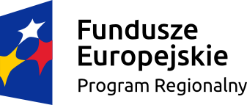 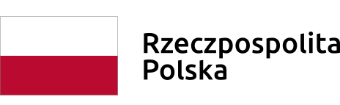 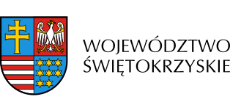 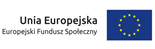 Wykonawca robót*(doświadczenie własne/oddane do dyspozycji)CałkowitaWartość zamówieniazrealizowanego przez WykonawcęRodzaj roboty/przedmiot zamówienia(opis ma jednoznacznie potwierdzać spełnienie warunku udziału w postępowaniu tj. w tym okresie, zrealizowano jedną robotę budowlaną (w ramach jednej umowy z Zamawiającym)  polegającą na budowie lub rozbudowie lub przebudowie lub remoncie budynku  o wartości minimum 150 000,00 zł brutto.Nazwa ZleceniodawcyData rozpoczęcia               i zakończenia (dzień, miesiąc, rok).